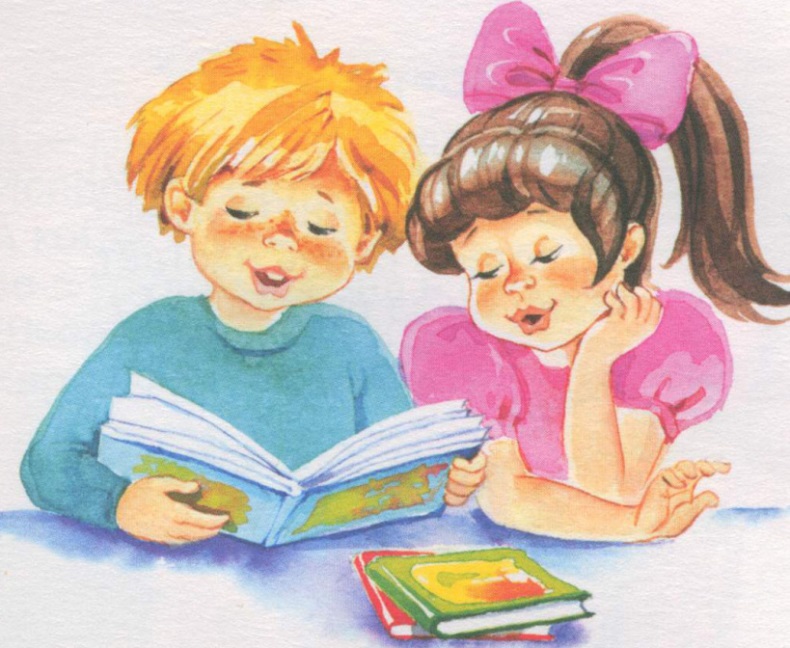 Рекомендованная художественная литература для чтения детям.от 6 до 7 летРусская народные сказки и былины:- «Василиса Прекрасная»,- «Илья Муромец и Соловей - разбойник»Сказки народов мира:- «Айога»- нанайская народная сказка - «Самый красивый наряд на свете»- японская  сказкаЧтение потешек и песенок народов мира:- «Ой, зачем ты, жаворонок»– украинская песенка,- «Что я видел»- французская песенка.Русские народные потешки, песенки, обрядовые песни:- «Когда солнышко взойдет»,- «Идет матушка - весна»Рассматривание иллюстраций , использование интернет- ресурсов по теме: «Народные промыслы»